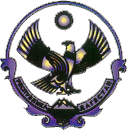 А Д М И Н И С Т Р А Ц И ЯМУНИЦИПАЛЬНОГО РАЙОНА «СЕРГОКАЛИНСКИЙ РАЙОН» РЕСПУБЛИКИ ДАГЕСТАНул.317 Стрелковой дивизии, д.9, Сергокала, 368510,E.mail  sergokalarayon@e-dag.ru тел/факс: (230) 2-33-40, 2-32-42ОКПО 04047027, ОГРН 1070548000775, ИНН/КПП 0527001634/052701001П О С Т А Н О В Л Е Н И Е№89	                      	       от 02.05.2023 г.Об утверждении положения о правилах разведения костров на землях, расположенных в границах МР «Сергокалинский район»В соответствии с абзацем 5 статьи 21 Федерального закона от 21.12.1994 г. № 69-ФЗ «О пожарной безопасности»,  пунктом 9 статьи 14 Федерального закона от 06.10.2003 г. № 131-ФЗ «Об общих принципах организации местного самоуправления в Российской Федерации», постановлением Правительства Российской Федерации от 16.09.2020 г. №1479 «Об утверждении Правил противопожарного режима в Российской Федерации», в целях обеспечения мер пожарной безопасности на территории МР «Сергокалинский район», Администрация МР «Сергокалинский район»постановляет:Утвердить положение о правилах разведения костров на землях, расположенных в границах МР «Сергокалинский район» согласно приложению №1.Определить в границах МР «Сергокалинский район» места, в которых допускается разведение костров, проведение мероприятий, предусматривающих использование открытого огня, использование мангалов и иных приспособлений для тепловой обработки пищи с помощью открытого огня (приложение № 2).Опубликовать настоящее постановление в районной газете «К Изобилию» и разместить на официальном сайте Администрации МР «Сергокалинский район».   Настоящее постановление вступает в силу со дня его официального опубликования.   Глава          	                	               	М. Омаров                                                                                       Приложение № 1
                                                                                      к постановлению Администрации МР «Сергокалинский район»от 02.05.2023г.  №89ПоЛоЖЕНИЕо правилах разведения костров на землях, расположенных в границах МР «Сергокалинский район»1. Общие положения    	1.1. Настоящее Положение определяет правила разведения костров       на территории МР «Сергокалинский район», установленные  в целях единообразного применения требований пожарной безопасности при проведении мероприятий с использованием приспособлений для тепловой обработки пищи с помощью открытого огня.1.2. Соблюдение правил, утвержденных настоящим Положением, обязательно для всех физических и юридических лиц независимо                     от организационно-правовой формы и формы собственности.1.3. Положение обеспечивает правовое регулирование по использованию открытого огня и разведению костров на землях общего пользования, землях сельскохозяйственного назначения, землях запаса,            а также земельных участков, находящихся в частной собственности, расположенные в границах МР «Сергокалинский район».1.4. Правообладатели земельных участков (собственники земельных участков, землепользователи, землевладельцы, арендаторы земельных участков), расположенных в границах МР «Сергокалинский район» и на территориях общего пользования вне границ населенных пунктов, обязаны производить своевременную уборку мусора, сухой растительности и покос травы с учетом предписаний, установленных настоящим Положением.1.5. Принятие решения о проведении выжигания сухой травянистой растительности и определение лиц, ответственных за выжигание, осуществляются руководителем организации, осуществляющей деятельность на соответствующей территории.Границы уборки указанных территорий определяются границами земельного участка на основании кадастрового или межевого плана.1.6.  За нарушение правил пожарной безопасности виновные лица несут установленную законом ответственность.2. Требования к правообладателям земельных участков2.1. В целях обеспечения пожарной безопасности на территории МР «Сергокалинский район» настоящее положение содержит правила поведения для правообладателей земельных участков.2.2. Правообладатели земельных участков обязаны обеспечивать надлежащее техническое содержание (в любое время года) дорог, проездов    и подъездов к зданиям, сооружениям, строениям и наружным установкам, открытым складам, наружным пожарным лестницам и пожарным гидрантам, резервуарам, естественным и искусственным водоемам, являющимся источниками наружного противопожарного водоснабжения.2.3. Не допускается перекрывать проезды для пожарной техники изделиями и предметами, посадкой крупногабаритных деревьев, исключающими или ограничивающими проезд пожарной техники, доступ пожарных в здания, сооружения либо снижающими размеры проездов, подъездов, установленные требованиями пожарной безопасности.2.4. На территориях общего пользования, прилегающих к жилым домам, садовым домам, объектам недвижимого имущества, относящимся       к имуществу общего пользования садоводческого или огороднического некоммерческого товарищества, а также в лесах, лесопарковых зонах и на землях сельскохозяйственного назначения запрещается устраивать свалки горючих отходов.2. 5. На территориях общего пользования, на территориях садоводства или огородничества, в том числе вне границ указанных территорий,                 в охранных зонах линий электропередачи, электрических станций                    и подстанций, а также в лесах, лесопарковых зонах и на землях сельскохозяйственного назначения запрещается устраивать свалки отходов.2.6. У въезда на территорию строительных площадок, открытых плоскостных автостоянок и гаражей, а также на территорию садоводства или огородничества вывешиваются схемы с обозначением въездов, подъездов, пожарных проездов и источников противопожарного водоснабжения.2.7. Физическим лицам запрещается препятствовать работе подразделений пожарной охраны, в том числе в пути следования подразделений пожарной охраны к месту пожара.2.8. При наличии на территории МР «Сергокалинский район» естественных или искусственных водоисточников (река, озеро, бассейн, пруд и др.) к ним должны быть устроены подъезды с площадками (пирсами) с твердым покрытием размером не менее 12 x 12 метров для установки пожарных автомобилей и забора воды в любое время года, за исключением случаев, когда территория населенного пункта и находящиеся на ней здания и сооружения обеспечены источниками противопожарного водоснабжения.2.9. До наступления пожароопасного периода администрация МР «Сергокалинский район» обязана принять меры по  созданию (обновлению) противопожарных минерализованных полос шириной не менее 10 метров и иных противопожарных барьеров вокруг территории населенного пункта в целях исключения возможного перехода природных и других ландшафтных пожаров на территории, прилегающей к лесу (лесным массивам).2.10. В период со дня схода снежного покрова до установления устойчивой дождливой осенней погоды или образования снежного покрова на территории МР «Сергокалинский район» учреждения, организации и юридические лица независимо от их организационно-правовых форм и форм собственности, крестьянские (фермерские) хозяйства, общественные объединения, индивидуальные предприниматели, должностные лица, граждане Российской Федерации, иностранные граждане, лица без гражданства, владеющие, пользующиеся и (или) распоряжающиеся территорией, прилегающей к лесу (лесным массивам), обеспечивают ее очистку от сухой травянистой растительности, пожнивных остатков, валежника, порубочных остатков, мусора и других горючих материалов на полосе шириной не менее 10 метров от леса, либо отделяют лес противопожарной минерализованной полосой шириной             не менее 1,4 метра или иным противопожарным барьером.3. Правила использования открытого огня3.1. Запрещается разводить костры, использовать открытый огонь для приготовления пищи вне специально отведенных и оборудованных для этого мест, а также сжигать мусор, траву, листву и иные отходы, материалы или изделия, кроме мест и (или) способов, установленных  администрацией МР «Сергокалинский район».3.2. Запрещается использовать противопожарные расстояния между зданиями, сооружениями и строениями для складирования материалов, мусора, травы и иных отходов, оборудования и тары, строительства (размещения) зданий и сооружений, в том числе временных, для разведения костров, приготовления пищи с применением открытого огня (мангалов, жаровен и др.) и сжигания отходов и тары.3.3. Требования к местам для разведения огня: 1) место использования открытого огня должно быть выполнено в виде котлована (ямы, рва) не менее чем 0,3 метра глубиной и не более 1 метра          в диаметре или площадки с прочно установленной на ней металлической емкостью (например, бочка, бак, мангал) или емкостью, выполненной           из иных негорючих материалов, исключающих возможность распространения пламени и выпадения сгораемых материалов за пределы очага горения, объемом не более 1 куб. метра;2) место использования открытого огня должно располагаться на расстоянии не менее 50 метров от ближайшего объекта (здания, сооружения, постройки, открытого склада, скирды), 100 метров - от хвойного леса или отдельно растущих хвойных деревьев и молодняка и 30 метров - от лиственного леса или отдельно растущих групп лиственных деревьев. При использовании открытого огня для сжигания сухой травы, веток, листвы и другой горючей растительности на индивидуальных земельных участках населенных пунктов, а также на садовых или огородных земельных участках место использования открытого огня должно располагаться              на расстоянии не менее 15 метров до зданий, сооружений и иных построек.3) территория вокруг места использования открытого огня должна быть очищена в радиусе 10 метров от сухостойных деревьев, сухой травы, валежника, порубочных остатков, других горючих материалов и отделена противопожарной минерализованной полосой шириной не менее 0,4 метра;4) лицо, использующее открытый огонь, должно быть обеспечено первичными средствами пожаротушения для локализации и ликвидации горения, а также мобильным средством связи для вызова подразделения пожарной охраны.3.4. При использовании открытого огня для сжигания сухой травы, веток, листвы и другой горючей растительности в металлической емкости или емкости, выполненной из иных негорючих материалов, исключающей распространение пламени и выпадение горючих материалов за пределы очага горения, минимально допустимые расстояния, предусмотренные подпунктами 1 и 2 пункта 3.3 Положения, могут быть уменьшены вдвое. При этом устройство противопожарной минерализованной полосы не требуется.3.5. В целях своевременной локализации процесса горения емкость, предназначенная для сжигания мусора, должна использоваться                         с металлическим листом, размер которого должен позволять полностью закрыть указанную емкость сверху.3.6. При использовании открытого огня и разведении костров для приготовления пищи в специальных несгораемых емкостях (например, мангалах, жаровнях) на земельных участках населенных пунктов, а также    на садовых или огородных земельных участках противопожарное расстояние от очага горения до зданий, сооружений и иных построек допускается уменьшать до 5 метров, а зону очистки вокруг емкости от горючих материалов - до 2 метров.3.7. В случаях выполнения работ по уничтожению сухой травянистой растительности, стерни, пожнивных остатков и иных горючих отходов, организации массовых мероприятий с использованием открытого огня допускается увеличивать диаметр очага горения до 3 метров. При этом минимально допустимый радиус зоны очистки территории вокруг очага горения от сухостойных деревьев, сухой травы, валежника, порубочных остатков, других горючих материалов в зависимости от высоты точки их размещения в месте использования открытого огня над уровнем земли следует определять согласно приложению.3.8. При увеличении диаметра зоны очага горения должны быть выполнены требования пункта 3.3 Положения. При этом на каждый очаг использования открытого огня должно быть задействовано не менее 2 человек, обеспеченных первичными средствами пожаротушения и прошедших обучение мерам пожарной безопасности.3.9. В течение всего периода использования открытого огня до прекращения процесса тления должен осуществляться контроль за нераспространением горения (тления) за пределы очаговой зоны.3.10. Использование открытого огня запрещается:1) при установлении на соответствующей территории особого противопожарного режима;2) при поступившей информации о приближающихся неблагоприятных или опасных для жизнедеятельности людей метеорологических последствиях, связанных с сильными порывами ветра;3) под кронами деревьев хвойных пород;4) в емкости, стенки которой имеют огненный сквозной прогар, механические разрывы (повреждения) и иные отверстия, в том числе технологические, через которые возможно выпадение горючих материалов    за пределы очага горения;5) при скорости ветра, превышающей значение 5 метров в секунду, если открытый огонь используется без металлической емкости или емкости, выполненной из иных негорючих материалов, исключающей распространение пламени и выпадение сгораемых материалов за пределы очага горения;6) при скорости ветра, превышающей значение 10 метров в секунду.3.11. В процессе использования открытого огня запрещается:1) осуществлять сжигание горючих и легковоспламеняющихся жидкостей (кроме жидкостей, используемых для розжига), взрывоопасных веществ          и материалов, а также изделий и иных материалов, выделяющих при горении токсичные и высокотоксичные вещества;2) оставлять место очага горения без присмотра до полного прекращения горения (тления);3) располагать легковоспламеняющиеся и горючие жидкости, а также горючие материалы вблизи очага горения.3.12. После использования открытого огня место очага горения должно быть засыпано землей (песком) или залито водой до полного прекращения горения (тления).3.13. Лица, осуществляющие сжигание мусора, травы, листвы на землях общего пользования населенных пунктов, в случае обнаружения признаков пожара на соответствующем земельном участке обязаны немедленно сообщить об этом в специализированную диспетчерскую службы и принять все возможные меры по недопущению распространения пожара.                                                                             Приложение № 2
                                                                                  к постановлению Администрации 
                                                                                    МР «Сергокалинский район»                                                                                                     от 02.05.2023г.  № 89Перечень мест, в которых допускается разведение костров, проведение мероприятий, предусматривающих использование открытого огня на территории МР «Сергокалинский район»№п/п№п/пНаименование населенного пунктаНаименование населенного пунктаНаименование населенного пунктаМесто сжигания мусора (указать точные координаты или адрес местонахождения)Лица, ответственные за проведение мероприятий с использованием открытого огняАдминистрация СП «с/с Аймаумахинский»Администрация СП «с/с Аймаумахинский»Администрация СП «с/с Аймаумахинский»Администрация СП «с/с Аймаумахинский»Администрация СП «с/с Аймаумахинский»Администрация СП «с/с Аймаумахинский»Администрация СП «с/с Аймаумахинский»11село Чавазисело Чавазисело Чавазиместность «Ургуба»Муртузалиев Х.К. – депутат сельского Собрания22село Аймаумахисело Аймаумахисело Аймаумахиместность «Ургуба»Магомедов З.А. –депутат сельского Собрания33село Хабкаймахисело Хабкаймахисело Хабкаймахиместнасть «МулгIи»Гамидов Г.М. –депутат сельского СобранияАдминистрация СП «село Аялизимахи»Администрация СП «село Аялизимахи»Администрация СП «село Аялизимахи»Администрация СП «село Аялизимахи»Администрация СП «село Аялизимахи»Администрация СП «село Аялизимахи»Администрация СП «село Аялизимахи»11село Аялизимахисело Аялизимахисело Аялизимахи местность «ХIярубашила» Глава администрации11село Аялизимахисело Аялизимахисело Аялизимахи местность «Гъумлизила»Глава администрацииАдминистрация СП «с/с Бурдекинский»Администрация СП «с/с Бурдекинский»Администрация СП «с/с Бурдекинский»Администрация СП «с/с Бурдекинский»Администрация СП «с/с Бурдекинский»Администрация СП «с/с Бурдекинский»Администрация СП «с/с Бурдекинский»11село Бурдекисело Бурдекисело Бурдеки местность «ХIябкьярякь»Зам. главы адм. Алхилаев М.Д.22село Н. Махаргисело Н. Махаргисело Н. Махаргимежду н.п. Бурдеки и Н. МахаргиЗам. главы адм. Алхилаев М.Д.Администрация СП «с/с Ванашимахинский»Администрация СП «с/с Ванашимахинский»Администрация СП «с/с Ванашимахинский»Администрация СП «с/с Ванашимахинский»Администрация СП «с/с Ванашимахинский»Администрация СП «с/с Ванашимахинский»Администрация СП «с/с Ванашимахинский»11село Ванашимахисело Ванашимахисело Ванашимахиместность «ЛугIяйла»Мусаев Магомедрасул БагадзиевичАдминистрация СП «с/с Дегвинский»Администрация СП «с/с Дегвинский»Администрация СП «с/с Дегвинский»Администрация СП «с/с Дегвинский»Администрация СП «с/с Дегвинский»Администрация СП «с/с Дегвинский»Администрация СП «с/с Дегвинский»11село Дегвасело Дегвасело Дегваместность «ГIела къада»Загирбеков З.Я. – депутат сельского Собрания22село Аймазимахисело Аймазимахисело Аймазимахиместность «Аймази къярд»Далгатов Д.К. – депутат сельского СобранияАдминистрация СП «село Канасираги»Администрация СП «село Канасираги»Администрация СП «село Канасираги»Администрация СП «село Канасираги»Администрация СП «село Канасираги»Администрация СП «село Канасираги»Администрация СП «село Канасираги»11село Канасирагисело Канасирагисело Канасирагиместность «Эла бурхела»Кубанмагомедов А,К, - депутат сельского Собрания11село Канасирагисело Канасирагисело Канасирагиместность «Мург»Курбанов К.ААа. –депутат сельского СобранияАдминистрация СП «с/с Кичигамринский»Администрация СП «с/с Кичигамринский»Администрация СП «с/с Кичигамринский»Администрация СП «с/с Кичигамринский»Администрация СП «с/с Кичигамринский»Администрация СП «с/с Кичигамринский»Администрация СП «с/с Кичигамринский»11село Кичигамрисело Кичигамрисело Кичигамриместность Речная долина, напротив дома Дадаева С.Д. 50 м от селаМагомедов С.М. -глава администрации 22село Кичигамрисело Кичигамрисело Кичигамриместность Речная долина , напротив кладбища 50 м. от селаМагомедов С.М. -глава администрации Администрация СП «село Маммаул»Администрация СП «село Маммаул»Администрация СП «село Маммаул»Администрация СП «село Маммаул»Администрация СП «село Маммаул»Администрация СП «село Маммаул»Администрация СП «село Маммаул»11село Маммаулсело Маммаулсело Маммаулместность «Чакарла гIиниз»Багомедов А.А. – депутат сельского СобранияАдминистрация СП «село Мургук»Администрация СП «село Мургук»Администрация СП «село Мургук»Администрация СП «село Мургук»Администрация СП «село Мургук»Администрация СП «село Мургук»Администрация СП «село Мургук»11село Мургуксело Мургуксело Мургукместность «УрхахIяна»Магомедов А.М. –глава администрации11село Мургуксело Мургуксело Мургукместность «Гумила диркь»Вагабов М.В. –депутат сельского Собрания11село Мургуксело Мургуксело Мургукместность «Къадала бяхI»Магомедов А.М. –глава администрации11село Мургуксело Мургуксело Мургукместность «Серхьила кьакьа»Раджабов У.М. –депутат сельского Собрания11село Мургуксело Мургуксело Мургукместность «Хъябла эла»Меджидов З.Г. –депутат сельского Собрания11село Мургуксело Мургуксело Мургукместность «Кьелхьа ургала»Чамсаев А.Т. –депутат сельского СобранияАдминистрация СП «село Мюрего»Администрация СП «село Мюрего»Администрация СП «село Мюрего»Администрация СП «село Мюрего»Администрация СП «село Мюрего»Администрация СП «село Мюрего»Администрация СП «село Мюрего»11село Мюрегосело Мюрегосело Мюрегоместность на северной стороне села на растоянии 0,5 км.Гаджиев А.М. –зам. главы администрацииАдминистрация СП «с/с Миглакасимахинский»Администрация СП «с/с Миглакасимахинский»Администрация СП «с/с Миглакасимахинский»Администрация СП «с/с Миглакасимахинский»Администрация СП «с/с Миглакасимахинский»Администрация СП «с/с Миглакасимахинский»Администрация СП «с/с Миглакасимахинский»11село Ханцкаркамахисело Ханцкаркамахисело Ханцкаркамахиместность «Чарчала къада»Магомедов М. А. –депутат сельского Собрания22село Миглакасимахисело Миглакасимахисело Миглакасимахиместность «Гудахъа гIиниз»Рамазанов А.М. –депутат сельского Собрания33село Кулькибекмахисело Кулькибекмахисело Кулькибекмахиместность «Пасатла кьякь»Магомедов М-С,Р. -пенсионер44ссело Кардамахиссело Кардамахиссело Кардамахиместность «ХIяблигIела»Магомедов М.А. –учитель СОШАдминистрация СП «с/с Нижнемулебкинский»Администрация СП «с/с Нижнемулебкинский»Администрация СП «с/с Нижнемулебкинский»Администрация СП «с/с Нижнемулебкинский»Администрация СП «с/с Нижнемулебкинский»Администрация СП «с/с Нижнемулебкинский»Администрация СП «с/с Нижнемулебкинский»11село Нижнее Мулебкисело Нижнее Мулебкисело Нижнее Мулебкиместность «Урчугагьа»Нухрадинов М.К. –дапутат сельского Собрания22село Арачанамахисело Арачанамахисело Арачанамахиместность «Хъварази бяхI»Лачинов А.А. – депутат сельского Собрания33село Цурмахисело Цурмахисело Цурмахиместность «Кьяличу бяхI»Бисултанов М.К. – депутат сельского Собрания44село Бурхимахисело Бурхимахисело Бурхимахиместность «Гьаршала»Магомедов М.М. –депутат сельского Собрания55село Бахмахисело Бахмахисело Бахмахиместность «Хула кьар»Мирзаев Р.З. – депутат сельского Собрания66село Айнурбимахисело Айнурбимахисело Айнурбимахиместность «Кьелша ургала»Джабраилов А.М. –депутат сельского Собрания77село Улрукимахисело Улрукимахисело Улрукимахиместность «Мурбазила»Зайнулабидов А.М. –депутат сельского СобранияАдминистрация СП «с/с Новомугринский»Администрация СП «с/с Новомугринский»Администрация СП «с/с Новомугринский»Администрация СП «с/с Новомугринский»Администрация СП «с/с Новомугринский»Администрация СП «с/с Новомугринский»Администрация СП «с/с Новомугринский»  1  1село Новомугрисело Новомугрисело Новомугрина местности возле кладбищеЗайпуллаева К.А. -Зам. главы администрации  1  1село Новомугрисело Новомугрисело Новомугрина местности при въезде в селоЗайпуллаева К.А. -Зам. главы администрации  1  1село Новомугрисело Новомугрисело Новомугрив районе объездной дорогиЗайпуллаева К.А. -Зам. главы администрацииАдминистрация СП «с/с Сергокалинский»Администрация СП «с/с Сергокалинский»Администрация СП «с/с Сергокалинский»Администрация СП «с/с Сергокалинский»Администрация СП «с/с Сергокалинский»Администрация СП «с/с Сергокалинский»Администрация СП «с/с Сергокалинский»11село Сергокаласело Сергокаласело СергокалаМестность «Къярдла итшеила»Багамалиев М.Д. – директор МУП «Благоустройство»22село Кадиркентсело Кадиркентсело КадиркентМестность на краю села, рядом с колхозным дворомБагамалиев М.Д. – директор МУП «Благоустройство» и депутат СП Гасайниев М.Х.Администрация СП «с/с Урахинский»Администрация СП «с/с Урахинский»Администрация СП «с/с Урахинский»Администрация СП «с/с Урахинский»Администрация СП «с/с Урахинский»Администрация СП «с/с Урахинский»Администрация СП «с/с Урахинский»11село Урахисело Урахисело Урахиместность «Хъарша» около кладбищаИсаев М.М. –глава администрации11село Урахисело Урахисело УрахиНа местности «къяйнук»Исаев М.М. –глава администрации22село Краснопартизансксело Краснопартизансксело Краснопартизанскв местности рядом с током СПК колхоз им. Г. ДалгатаДаудов М. – зам.главы администрации